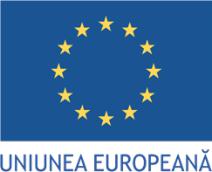 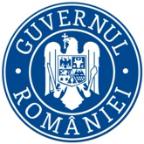 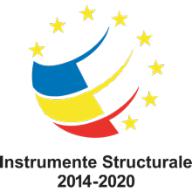 FONDUL SOCIAL EUROPEANProiect co-finantat din Programul Operaţional Capital Uman 2014 – 2020Axa prioritară : „Dezvoltare locală plasată sub responsabilitatea comunității”Titlul proiectului: „Operationalizarea ,,Centrului Social Multifunctional,, din comuna Plenita”Contract nr.: POCU/827/5/2/139913Beneficiar: Primaria PlenitaPartener:Liceul Tehnologic ,,Contantin Nicolaescu Plopsor ,, PlenitaAprob,Reprezentant legal                                                                                                         IACOB ILEANAANUNȚ DE SELECȚIENr. 1Liceul Tehnologic ,,Constantin Nicolaescu Plopsor,, Plenitaanunță scoaterea la concursîn cadrul proiectului POCU/827/5/2/139913“Operationalizarea ,,Centrului Social Multifunctional,, din comuna Plenita”Cod SMIS 2014+:  4 posturi profesori activitati remediale gimnaziu si 6 posturi profesori activitati remediale primar în afara organigrameiI. INFORMAȚII PROIECTLiceul Tehnologic ,,Constantin Nicolaescu-Plopsor,, Plenita, în calitate de partener, implementează proiectul POCU/827/5/2/139913 “Operationalizarea Centrului Social Multifunctional din comuna Plenita”, cod SMIS 2014+ 139913, finanțat prin intermediul Programului Operațional Capital Uman, în parteneriat cu Primaria Plenita, în calitate de beneficiar (lider de parteneriat). Durata de implementare a proiectului este de 24 de luni, cu un buget de 4.633.995,35 lei, din care 963.838,72  lei sunt alocați Liceului Tehnologic ,,Constantin Nicolaescu Plopsor,, Plenita..Obiectivul general al proiectului: reducerea numărului de persoane din comuna Pleniţa aflate în risc de sărăcie sau excluziune socială prin implementarea următoarelor măsuri integrate: A. Furnizarea de servicii medico-sociale, de ocupare şi de consiliere juridică în cadrul Centrului Social Multifuncţional (amenajat printr-un proiect hard de infrastructură socială finanţat de Agenţia pentru Finanţarea Investiţiilor Rurale prin masura 19 LEADER din PNDR 2014-2020) şi, B. organizarea de activităţi extracurriculare pentru elevi şi de acţiuni de
implicare activă a cetăţenilor în soluţionarea problemelor cu care se confruntă comunitatea. Obiectivele specifice , corespunzatoare obiectivului general B  al  proiectului, sunt:             O.S. 3 ”Îmbunătăţirea performanţelor şcolare a unui număr de 128 de elevi din Pleniţa”RezultateR6 : 128 elevi din Pleniţa vor beneficia de activităţi  remediale şi motivaţionale organizate de P3.Acest rezultat se încadrează în Programul reprezentativ 2.1: ”Dezvoltarea sistemelor de avertizare timpurie şi consolidarea programelor remediale şi de sprijin pentru elevii aflaţi în situaţie de risc în învăţământul obligatoriu” din cadrul Strategiei privind reducerea părăsirii timpurii a şcolii în România.Activitati: A.4. SPRIJIN PENTRU CRESTEREA ACCESULUI SI PARTICIPARII         LA EDUCATIE SUBACTIVITATI :
A4.1 EDUCATIE REMEDIALA Activitatea va urmări să-i motiveze pe elevi şi să-i conştientizeze cu privire la importanţa promovarii anilor de studiu si a pregatirii in vederea promovarii examenului de evaluare nationala.Activitatea de motivarere şi conştientizare a elevilor este esenţială, deoarece ne propunem ca aceştia să înţeleagă cât de important este să fie absolvenţi de gimnaziu si apoi de liceu sau scoala profesionala, avand in vedere viitoarea lor dezvoltare profesională.
          Cadrele didactice vor organiza întâlniri cu elevii şi părinţii în vederea prezentării activităţilor remediale şi extraşcolare prevăzute în proiect, precum şi pentru a distribui acestora material cu informaţii referitoare la programele de pregătire remedială, temele propuse,frecvenţa activităţilor, orarul de desfăşurare, modalităţile de desfăşurare a acestora etc. Activitatea completeaza activităţile remediale la clasa.
          Activitatea se va desfăşura la inceputul anului scolar, in prima saptamana de cursuri din fiecare an de proiect, sub forma unor întâlniri între elevi, parinti şi cadrele didactice implicate. Cadrele didactice vor elabora materiale cu informaţii referitoare la programele de pregătire,temele propuse.
          Activitatea de motivare şi conştientizare este un preambul pentru activităţile desfăşurate care au ca obiectiv: scăderea ratei de abandon a elevilor la nivelul primar si la nivelul gimnazial al unitatii scolare prin parasirea timpurie a scolii, imbunatatirea performantelor scolare si implicit evitarea segregarii pe criteriul performantelor scolare.
         PREGATIREA SUPLIMENTARA LA MATEMATICA
         Activitatea vizează pregătirea remediala saptamanala (30 saptamani/an scolar) - cate doua ore pentru fiecare an de studiu , în fiecare an al proiectului, in vederea evitarii parasirii timpurii a scolii si a promovării Examenului National de Evaluare Nationala si a obtinerii de rezultate bune la evaluarile de la sfarsitul claselor II, IV, VI.
Activitatea presupune reluarea şi consolidarea unor noţiuni predate anterior prin utilizarea unor noi metode interactive de fixare-consolidare (mozaicul, cubul, mentoring, teste ), dar si efectuarea asistata a temelor  in vederea asigurării unui nivel minim de cunoştinţe, prin care profesorul sa reuseasca atingerea competentelor propuse si dezvoltarea capacitatii elevilor de a rezolva minim 8 variante de subiecte propuse pentru examenul de evaluare nationala, evaluare II-IV-VI. Activitatatea se va desfăşura săptămânal,in decursul a 30 de saptamani, în semestrul I activitatea neputandu-se efecua in prima saptamana de cursuri, iar in semestrul al II-lea neputandu-se efectua in ultima saptamana de
cursuri, câte doua ore pe săptămână/grupa. 	Durata Fiecare activitate va dura 2 ore pe saptamana si se va desfasura astfel:
An scolar 1 de proiect :clasele pregatitoare-clasa a VIII-a, sem I si II – 30 saptamani, 10 grupe (600 ORE);
An scolar 2 de proiect : clasele pregatitoare-clasa a VIII-a, sem I si II – 30 saptamani, 10 grupe (600 ORE);
Resursele umane implicate vor fi invatatorii si profesorii de matematică si elevii claselor pregatitoare-clasa a VIII-a din grupul ţintă.
Atributiile profesorului sunt: derularea saptamanala a activitatilor mentionate, consolidarea notiunilor predate la clasa, efectuarea asistata la clasaa temelor, recapitulari sistematice ale notiunilor insusite anterior de elevi si aplicarea lor in rezolvari de exercitii si probleme, constientizarea elevilor cu privire la importanta insusirii temeinice a materiei.
Atributiile elevilor sunt: participarea permanenta la activitatile precizate, indeplinirea sarcinilor de lucru, constientizarea dificultatilor care pot aparea, cresterea interesului pentru pregătirea remediala, întocmirea portofoliilor.
Resursele materiale/logistice necesare sunt : laptop, multifunctional, coli xerox, culegeri de specialitate- asigurate de catre scoala. Deoarece aceste ore se desfăşoară în afara orelor de curs este nevoie ca elevii din grupul ţintă să beneficieze de o masă in sistem catering.
Beneficiarii direcţi: 9 grupe de câte 13 elevi( 1 grupa clasa pregatitoare, 1 grupa clasa I, 1 grupa clasa a II- a, 1 grupa clasa a III- a, 1 grupa clasa a IV-a, 1 grupa clasa a V- a, 1 grupa clasa a VI- a, , 1 grupa clasa a VII- a, 1 grupa clasa a VIII- a) /an proiect, 1 grupa 11 elevi (clasa pregatitoare- clasa a IV-a la structura scolara din Castrele Traiane) / an de proiect .PREGATIREA SUPLIMENTARA  LITERATURA ROMANA
          Activitatea vizează pregătirea remediala saptamanala (30 saptamani/an scolar) - cate doua ore pentru fiecare an de studiu , în fiecare an al proiectului, in vederea evitarii parasirii timpurii a scolii si a promovării Examenului National de Evaluare Nationala si a obtinerii de rezultate bune la evaluarile de la sfarsitul claselor II, IV, VI.
Activitatea presupune reluarea şi consolidarea unor noţiuni predate anterior prin utilizarea unor noi metode interactive de fixare-consolidare (mozaicul, cubul, mentoring, teste ), dar si si efectuarea asistata a temelor in vederea asigurării unui nivel minim de cunoştinţe, prin care profesorul sa reuseasca atingerea competentelor propuse si dezvoltarea capacitatii elevilor de a rezolva minim 8 variante de subiecte propuse pentru examenul de evaluare nationala , evaluare II-IV-VI. Activitatea se va desfăşura săptămânal, in decursul a 30 de saptamani , în semestrul I activitatea neputandu-se efecua in prima saptamana de cursuri, iar in semestrul al II-lea neputandu-se efectua in ultima saptamana de cursuri, câte doua ore pe săptămână/grupa.
          Durata Fiecare activitate va dura 2 ore pe saptamana si se va desfasura astfel:
An scolar 1 de proiect :clasele pregatitoare-clasa a VIII-a, sem I si II – 30saptamani, 10 grupe (600 ORE);
An scolar 2 de proiect : clasele pregatitoare-clasa a VIII-a, sem I si II – 30saptamani, 10 grupe (600 ORE);
Resursele umane implicate vor fi invatatorii si profesorii de matematică  si elevii claselor pregatitoare-clasa a VIII-a din grupul ţintă.
Atributiile profesorului sunt: derularea saptamanala a activitatilor mentionate, consolidarea notiunilor predate la clasa, efectuarea asistata la clasaa temelor, recapitulari sistematice ale notiunilor insusite anterior de elevi si aplicarea lor in rezolvari de exercitii si probleme, constientizarea elevilor cu privire la importanta insusirii temeinice a materiei.
Atributiile elevilor sunt: participarea permanenta la activitatile precizate, indeplinirea sarcinilor de lucru, constientizarea dificultatilor care pot aparea, cresterea interesului pentru pregătirea remediala, întocmirea portofoliilor.
Resursele materiale/logistice necesare sunt : laptop, multifunctional, coli xerox, culegeri de specialitate- asigurate de catre scoala. Deoarece aceste ore se desfăşoară în afara orelor de curs este nevoie ca elevii din grupul ţintă să beneficieze de o masă in sistem catering.
Beneficiarii direcţi:9 grupe de câte 13 elevi( 1 grupa clasa pregatitoare, 1 grupa clasa I, 1grupa clasa a II- a, 1 grupa clasa a III- a, 1 grupa clasa a IV-a, 1 grupa clasa a V- a, 1 grupa clasa a VI- a, , 1 grupa clasa a VII- a, 1 grupa clasa a VIII- a) /an proiect, 1 grupa 11 elevi (clasa pregatitoare- clasa a IV-a la structura scolara din Castrele Traiane) / an de proiect .
Beneficiarii indirecţi: părinţii elevilor, profesorii liceului, comunitatea locala.
Beneficii:creşterea performanţelor şcolare şi îmbunătăţirea frecvenţei, creşterea succesului şcolar al elevului; reorganizarea programului şcolar, asigurarea unui pachet cu hrană elevilor care rămân la activităţi suplimentare; creşterea atractivităţii orelor de curs prin integrarea unor noi metode didactice, stimularea interesului pentru dezvoltarea cunoştinţelor şi abilităţilor necesare promovării examenului de Evaluare Nationala.

              A4.2 TABERE MOTIVATIONALE    Se vor organiza, în fiecare an de proiect, doua tabere motivationale de cate 7 zile, fiecare dintre elevii participanti la activitatile remediale urmand sa participe macar la una dintre taberele motivationale ( daca parintii isi dau acordul pentru aceasta).
An scolar 1 de proiect : 2 tabere x 37 elevi/ tabara;
An scolar 2 de proiect : 2 tabere x 37 elevi/ tabara
Se va asigura prin proiect transportul elevilor si al cadrelor didactice care ii insotesc, cazarea si masa pentru elevi.
Activitatile in taberele motivationale vor fi cele propuse de profesorii insotitori si includ:
-drumetii
-jocuri distractive
-activitati sportive (baschet, volei, tenis, etc.)
-activitati oferite la locatia respectiva (tiroliana, trambuline, olarit, etc)
-carnaval (cu realizarea de masti )
-focuri de tabara, etc..
În scop educativ,  elevii vor vizita ecosisteme naturale unde vor putea observa biodiversitatea dar şi efectele activităţii umane asupra acesteia şi locuri care au trecut de-a lungul timpului prin diverse tipuri de dezastre (inundaţii, incendii) şi vor trage învăţăminte privind prevenirea sau limitarea efectelor acestora.
Beneficiarii direcţi: 148 de elevi care participa la activitatile remediale din cadrul proiectului
Beneficiarii indirecţi: părinţii elevilor, profesorii liceului, comunitatea locala
Beneficii: creşterea motivaţiei învăţării; creşterea numărului de elevi care se comportă civilizat atât în şcoală cât şi în afara ei; creşterea gradului de satisfacţie a familiilor elevilor în raport cu activitatea educativă din şcoală.
    II. OBIECTUL ANUNȚULUI DE SELECȚIEScopul anunțului de selecție este ocuparea, în cadrul echipei de implementare a proiectului, a 4 posturi profesori activitati remediale-gimnaziu si 6 posturi profesori activitati remediale-primar. Conform HG 325/2018 pentru aprobarea Regulamentului-cadru privind stabilirea condiţiilor de înfiinţare a posturilor în afara organigramei și a criteriilor pe baza cărora se stabileşte procentul de majorare salarială pentru activitatea prestată în proiecte finanţate din fonduri europene nerambursabile, cu modificările și completările ulterioare, a Legii-cadru nr. 153/2017 privind salarizarea personalului plătit din fonduri publice, cu modificările și completările ulterioare și a Procedurii de Sistem privind recrutarea și selecția experților din cadrul echipelor de proiect, anexă  3920/2018, cu modificările și completările ulterioare, în procesul de recrutare și selecție experți în cadrul proiectelor cu finanțare externă nerambursabilă vor fi evaluați candidații care corespund cumulativ condițiilor generale și termenilor de referință pentru participare menționate în continuare.În vederea atingerii rezultatelor și obiectivelor proiectului asumate prin cererea de finanțare, Liceul Tehnologic ,,Constantin Nicolaescu-Plopsor,, Plenita, având calitatea de partener în cadrul proiectului, va selecta și contracta experți după cum urmează:CONDIȚII GENERALEProfesorul  invatamant gimnazial (limba romana si matematica) si profesorul pentru invatamant primar:are cetățenie română/ cetățenie a altui stat membru al Uniunii Europene sau a unui stat aparținând Spațiului Economic European, cu reședința în România;are capacitate de exercițiu deplină;are studii superioare cu durata de minim 3 ani finalizate cu licență sau echivalente;în cazul persoanelor care candidează pentru poziția de profesor invatamant gimnazial menționată la punctul 1 (Nr. crt. 1) în tabelul cu pozițiile de experți scoase la concurs (secțiunea II. OBIECTUL ANUNȚULUI DE SELECȚIE): studii de specialitate limba si literatura romana, respectiv matematica;în cazul persoanelor care candidează pentru poziția de profesor pentru invatamantul primar mentionata la punctul 2 (Nr. crt. 2) în tabelul cu pozițiile de experți scoase la concurs (secțiunea II. OBIECTUL ANUNȚULUI DE SELECȚIE): studii de specialitate profesor pentru invatamant primar sau echivalente;nu a fost condamnat/(ă) definitiv pentru săvârșirea unei infracțiuni contra umanității, contra statului ori contra autorității, de serviciu sau în legătură cu serviciul, care împiedică înfăptuirea justiției, de fals ori a unor fapte de corupție sau a unei infracțiuni săvârșite cu intenție, care l-ar face/ar face-o incompatibilă cu exercitarea funcției, cu excepția situației în care a intervenit reabilitarea.IV. TERMENI DE REFERINȚĂ PENTRU POSTURILE SCOASE LA CONCURSIV.1 Profesor invatamant gimnazial (limba romana si matematica) număr posturi vacante: 4 posturi profesor invatamant gimnazial (limba romana si matematica) perioada estimată pentru derularea activității: 24 luni de la semnarea contractului individual de muncădescrierea cerințelor postului și a sarcinilor/ atribuțiilor:IV.2 Profesor pentru invatamantul primarnumăr posturi vacante: 6 posturi invatamant primarperioada estimată pentru derularea activității: 24 luni de la semnarea contractului individual de muncădescrierea cerințelor postului și a sarcinilor/ atribuțiilor:V. DOSARUL DE CONCURSDosarul de înscriere la concurs va conține următoarele documente:cerere de inscriere, conform modelului din Anexa 1 la anunțul de selecție;acord de prelucrare a datelor cu caracter personal, conform modelului din Anexa 2 la anunțul de selecție;declarație de disponibilitate conform modelului din Anexa 3 la anunțul de selecție;copia actului de identitate și/ sau orice alt document care atestă identitatea, potrivit legii, după caz (certificat de naștere, certificat de căsătorie etc);cazierul judiciar sau o declarație pe propria răspundere că nu are antecedente penale (candidatul declarat admis la selecția dosarelor – verificarea eligibilității administrative a dosarelor , care a depus la înscriere o declarație pe propria răspundere că nu are antecedente penale, are obligația de a completa dosarul de concurs cu originalul cazierului judiciar, cel mai târziu până la data derulării probei de evaluare a dosarelor);adeverință medicală care să ateste starea de sănătate corespunzătoare, eliberată cu cel mult 6 luni anterior derulării concursului de către medicul de familie al candidatului sau de către unitățile sanitare abilitate;CV format Europass datat și semnat pe fiecare pagină (CV-ul trebuie să conțină obligatoriu date de contact valide: adresa de e-mail și număr de telefon). În secțiunea Locul de muncă vizat a CV-ului trebuie menționat codul proiectului (Proiect POCU ID139913) si tipul de profesor pentru care se depune candidatura: profesor pentru invatamantul gimnazial (limba romana, matematica) sau profesor pentru invatamantul primar;copiile documentelor care atestă nivelul studiilor și ale altor acte care atestă efectuarea unor specializări, copiile documentelor justificative care atestă îndeplinirea condițiilor specifice;alte acte doveditoare privind experiența/ expertiza, calificările specifice poziției;Documentele doveditoare ale studiilor și documentele justificative pentru demonstrarea experienței/ expertizei declarate în CV (adeverințe, recomandări, contracte de muncă etc) se depun în copii certificate pentru conformitate cu originalul (de candidat sau de instituția/ unitatea de învățământ în care funcționează).Activitatea  se va desfășura  ,,Constantin Nicolaescu Plopsor,, Plenita.VI. MODALITATEA DE DEPUNERE A CANDIDATURIICandidații vor depune dosarul de candidatură cu documentele solicitate, sigilat, la sediul Liceul Tehnologic ,,Constantin Nicolaescu Plopsor,, Plenita, strada Traian, nr. 1, Plenita, Dolj, până la data de 30.08.2021, ora 14:00.Pe plic se va face mențiunea Pentru Apel de selecție nr. 1 – în cadrul proiectului POCU/827/5/2/139913 “Operationalizarea Centrului Social Multifunctional, din comuna Plenita”Candidaturile depuse/ transmise după data limită indicată în anunțul de selecție, precum și cele incomplete vor fi respinse.VII. PROBELE DE CONCURSConcursul constă în parcurgere a două etape, astfel:etapa I: verificarea eligibilității administrative a dosarelor (probă eliminatorie)Lista candidaților declarați admiși/ respinși în această etapă este afișată la sediul Liceului Tehnologic ,,Constantin Nicolaescu-Plopsor,, și publicată pe website-ul instituției la adresa  http://scoli.didactic.ro/grupul-scolar-industrial-constantin-nicolaescuplopsor-plenita.Eventualele contestații vor fi depuse la sediul  Liceului Tehnologic ,,Constantin Nicolaescu Plopsor,, în termenul precizat in calendar, sub sancțiunea decăderii din acest drept.Comunicarea rezultatelor la contestațiile depuse se face prin afișare la sediul Liceului Tehnologic ,,Constantin Nicolaescu-Plopsor,,  și publicare pe website-ul instituției la adresa http://scoli.didactic.ro/grupul-scolar-industrial-constantin-nicolaescuplopsor-plenita, secțiunea Proiect POCU ID 139913 , conform calendarului atasat.Candidații declarați admiși la această probă vor participa la proba scrisa si proba interviu.ETAPA II: PROBA SCRISACandidații admisi in etapa anterioara vor sustine proba scrisa in data de 02.09.2021 la sediul Liceului Tehnologic ,, Constantin Nicolaescu-Plopsor,,  situat in str. Traian, nr.  1, com. Plenita, jud. Dolj. Nota minima de promovare a concursului : 6 (sase)Eventualele contestații vor fi depuse la sediul  Liceului Tehnologic ,,Constantin Nicolaescu Plopsor,, în termenul din calendar, sub sancțiunea decăderii din acest drept.Comunicarea rezultatelor la contestațiile depuse se face prin afișare la sediul Liceului Tehnologic ,,Constantin Nicolaescu-Plopsor,,  și publicare pe website-ul instituției la adresa http://scoli.didactic.ro/grupul-scolar-industrial-constantin-nicolaescuplopsor-plenita,  secțiunea Proiect POCU ID 139913 în termenul din calendar.BIBLIOGRAFIE PROBA SCRISA1.   Manualul beneficiarului POCU 2014-2020; 2. Legea nr. 1/2011-Legea Educatiei Nationale, cu modificarile si completarile   ulterioare;  3.  Legea 53/2003- Codul Muncii, republicata, cu modificarile si completarile ulterioare ;  4.  OMEC 5447/2020-ROFUIP, cu modificarile si completarile ulterioare.ETAPA III: PROBA INTERVIUCandidații admisi in etapa I  vor sustine proba interviu in data de 02.09.2021 la sediul Liceului Tehnologic ,, Constantin Nicolaescu-Plopsor,, situat in str. Traian, nr.  1, com. Plenita, jud. Dolj. Nota minima de promovare a concursului : 6 (sase).Candidatii care îndeplinesc conditiile pentru selecție, dar nu sunt în lista celor declarați admiși, vor constitui corpul de rezervă pentru poziția respectivă pe toată perioada derulării activității.Experții selectați în urma apelului de selecție vor fi notificați  Regional POSDRU Sud Vest Oltenia, responsabil de monitorizarea implementării proiectului, în vederea avizării.Liceul Tehnologic ,, Constantin Nicolaescu Plopsor,, Plenita, partener în cadrul proiectului POCU ID 139913, va încheia contracte individuale de muncă pe perioadă determinată, fără a depăși perioada de implementare a proiectului, cu persoanele selectate și avizate de către Organismul Intermediar Regional POSDRU Sud Vest Oltenia.VIII. CALENDARUL DE DESFĂȘURARE AL CONCURSULUI	Afișat astazi 16.08.2021, la sediul Liceului Tehnologic ,,Constantin Nicolaescu Plopsor,, Plenita și publicat pe website-ul instituției la adresa  http://scoli.didactic.ro/grupul-scolar-industrial-constantin-nicolaescuplopsor-plenita, sectiunea Proiect POCU ID 139913.Nr.crt.Denumirea postuluiSubactivitati in care este/sunt implicatiNumar expertiDurata estimate a contractului alocate/Norma1.profesor invatamant gimnazial (limba romana si matematica) activitati remediale limba romana si matematica424 luni1 post=2-8 ore/ sapt. x 30 sapt.x 2 ani2.profesor invatamant primaractivitati remediale limba romana si matematica624 luni1 post= 4ore/ sapt. x 30 sapt.x 2 aniCerinte din fisa postuluiAtributii din fisa postuluiStudii superioare absolvite cu diploma de licenta in domeniul disciplinei predate in cadrul proiectului, minim 3 ani, modul psihopedagogic (nivel 1). - 3 ani sau echivalent- Programarea activitatii de invatare la disciplina/disciplinele predate;
- Analiza planului cadru de invatamant si realizarea materialelor didactice adecvate;
- Elaborarea programelor si unitatilor de invatare si adaptarea materiei la posibilitatilor de invatare si
nivelul de pregatire al elevilor din programele la care preda;
- Organizarea activitatilor de invatare;
- Organizarea activitatilor practice complementare procesului de transmitere de cunostinte;
- Elaborarea instrumentelor de evaluare si evaluarea cunostintelor elevilor;
- Dezvoltarea comportamentului social si de comunicare la elevi;
- Comunicarea cu celelalte cadre didactice si experti implicati in proiect;
- Mentinerea relatiei familie-scoala (informeaza periodic parintii in legatura cu progresul scolar si
comportamentul elevului, implicarea familiei in activitatile formativ-educative, coordonarea
activitatilor extracurriculare si extrascolare);
- Participarea la evenimentele ocazionate de implementarea proiectuluiCerinte din fisa postuluiAtributii din fisa postuluiStudii superioare absolvite cu diploma de licenta in domeniul disciplinei predate in cadrul proiectului, minim 3 ani, modul psihopedagogic (nivel 1). - 3 ani sau echivalent- Analiza planului cadru de invatamant si realizarea materialelor didactice adecvate;
- Elaborarea programelor si unitatilor de invatare si adaptarea materiei la posibilitatilor de invatare si
nivelul de pregatire al elevilor din programele la care preda;
- Organizarea activitatilor de invatare;
- Organizarea activitatilor practice complementare procesului de transmitere de cunostinte;
- Elaborarea instrumentelor de evaluare si evaluarea cunostintelor elevilor;
- Dezvoltarea comportamentului social si de comunicare la elevi;
- Comunicarea cu celelalte cadre didactice si experti implicati in proiect;
- Mentinerea relatiei familie-scoala (informeaza periodic parintii in legatura cu progresul scolar si
comportamentul elevului, implicarea familiei in activitatile formativ-educative, coordonarea
activitatilor extracurriculare si extrascolare);
- Participarea la evenimentele ocazionate de implementarea proiectuluiPerioadaActivitatea (după caz)16.08.2021-30.08.2021, ora 14:00Depunerea dosarelor30.08.2021, orele 14:00-16.00Verificarea eligibilității administrative a dosarelor30.08.2021,ora 17:00Afișarea rezultatelor selecției în urma verificării eligibilității administrative a dosarelor30.08.2021 intre orele 17:00-20:00Depunerea eventualelor contestații privind rezultatele selecției în urma verificării eligibilității administrative a dosarelor31.08.2021, ora 12:00Soluționarea eventualelor contestații privind rezultatele selecției în urma verificării eligibilității administrative a dosarelor si afișarea rezultatelor 02.09.2021, orele 9.00-12.00Proba scrisa03.09.2021, ora 9:00Afișarea rezultatelor la proba scrisa03.09.2021, orele 9:00-12:00Depunerea eventualelor contestații privind rezultatele la proba scrisa03.09.2021, ora 16:00Soluționarea eventualelor contestații privind rezultatele  la proba scrisa	si afisarea rezultatelor in urma contestatiilor04.09.2021, orele 9.00-12.00Proba interviu04.09.2021 ,ora 14:00Afisarea rezultatelor la proba interviu04.09.2021 ,ora 16:00Afisarea rezultatelor finale